Dengue En la semana epidemiológica 25 de 2023 se notificaron 2 760 casos probables de dengue: 1 686 casos de esta semana y 1 074 casos de semanas anteriores. Según el acumulado, se registran 50 818 casos, 28 741 (56,6 %) sin signos de alarma, 21 394 (42,1 %) con signos de alarma y 683 (1,3 %) de dengue grave.El 70,9 % (36 043) de los casos a nivel nacional proceden de Meta, Tolima, Santander, Cali, Cundinamarca, Sucre, Cesar, Barranquilla, Antioquia, Bolívar, Cartagena, Córdoba y Norte de Santander (tabla 1). Tabla 1. Casos notificados de dengue por entidad territorial de procedencia y clasificación en Colombia, semanas epidemiológicas 01 a 25 de 2023Fuente: Sivigila, Instituto Nacional de Salud, Colombia, 2023En el último periodo analizado (semanas epidemiológicas 21 a 24) con respecto al periodo anterior (semanas epidemiológicas 17 a 20), se observó una tendencia al aumento superior al 30,0 % en Bolívar, Cali, Casanare, Cesar, Guaviare, Magdalena, Nariño, Sucre y Valle del Cauca; y una tendencia al descenso superior al 30,0 % en Amazonas y Vaupés. Asimismo, en el país se observó en el último periodo analizado una tendencia de aumento de 10,1 % con respecto al periodo anterior. Por otro lado, las entidades que presentaron un porcentaje superior al 60,0 % de dengue con signos de alarma y dengue grave en el último periodo analizado (semanas epidemiológicas 21 a 24) son: Cesar, Guainía, La Guajira, Magdalena, Santa Marta y Sucre.A semana epidemiológica 25 de 2023, a nivel nacional se confirmó el 66,3 % (14 174) de los casos de dengue con signos de alarma y 81,6 % (557) de los casos de dengue grave. Se hospitalizó al 83,1 % (17 771) de los casos de dengue con signos de alarma y el 97,7 % (667) de los casos con dengue grave (tabla 2).Tabla 2. Indicadores de gestión por entidad territorial de notificación en Colombia, semanas epidemiológicas 01 a 25 de 2023Fuente: Sivigila, Instituto Nacional de Salud, Colombia, 2023A semana epidemiológica 25 de 2023, la incidencia nacional de dengue es de 143,4 casos por cada 100 000 habitantes en riesgo; para el mismo periodo de 2022 la incidencia fue de 83,0 casos por 100 000 habitantes. De las 38 entidades territoriales departamentales y distritales de Colombia, Bogotá es la única entidad sin población a riesgo para el evento. Las entidades territoriales de Amazonas, Vaupés, Meta, Guaviare, Tolima, Caquetá, Putumayo y Cundinamarca persisten con las mayores incidencias registrando tasas superiores a 260 casos por 100 000 habitantes (figura 1). Figura 1. Incidencia de dengue por entidad territorial de procedencia en Colombia, semanas epidemiológicas 01 a 25 de 2023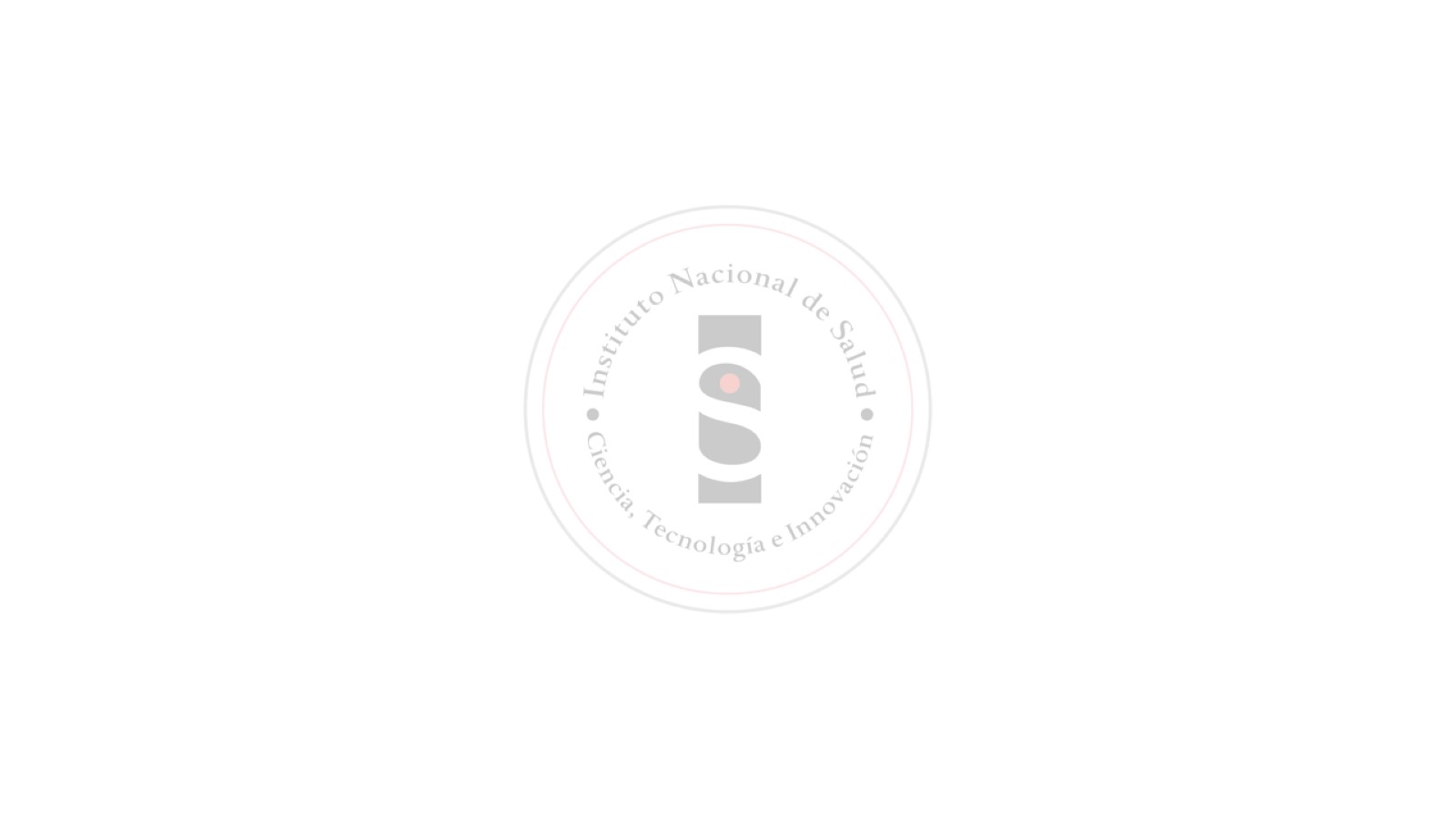 Fuente: Sivigila, Instituto Nacional de Salud, Colombia, 2023A semana epidemiológica 25 de 2023, el evento a nivel nacional según el canal endémico se mantiene por encima de lo esperado, comparado con su comportamiento histórico (figura 2)Figura 2. Canal endémico nacional de dengue en Colombia, semanas epidemiológicas 01 a 25 de 2023Fuente: Sivigila, Instituto Nacional de Salud, Colombia, 2023De acuerdo con la situación epidemiológica por entidad territorial departamental y distrital en riesgo para dengue según canal endémico se observa que el 2,7 % (1) de las entidades se encuentra dentro de lo esperado; el 16,2 % (6) se encuentran en situación de alerta y el 81,1 % (30) se encuentran por encima del límite superior lo esperado, comparado con el comportamiento histórico (figura 3). Ante la situación observada a nivel nacional y departamental, se activó el Comité Estratégico en Salud a nivel nacional y se determinaron medidas por parte del Ministerio de Salud y Protección Social.Figura 3. Entidades territoriales por encima de lo esperado para dengue, Colombia, semana epidemiológica 25, 2023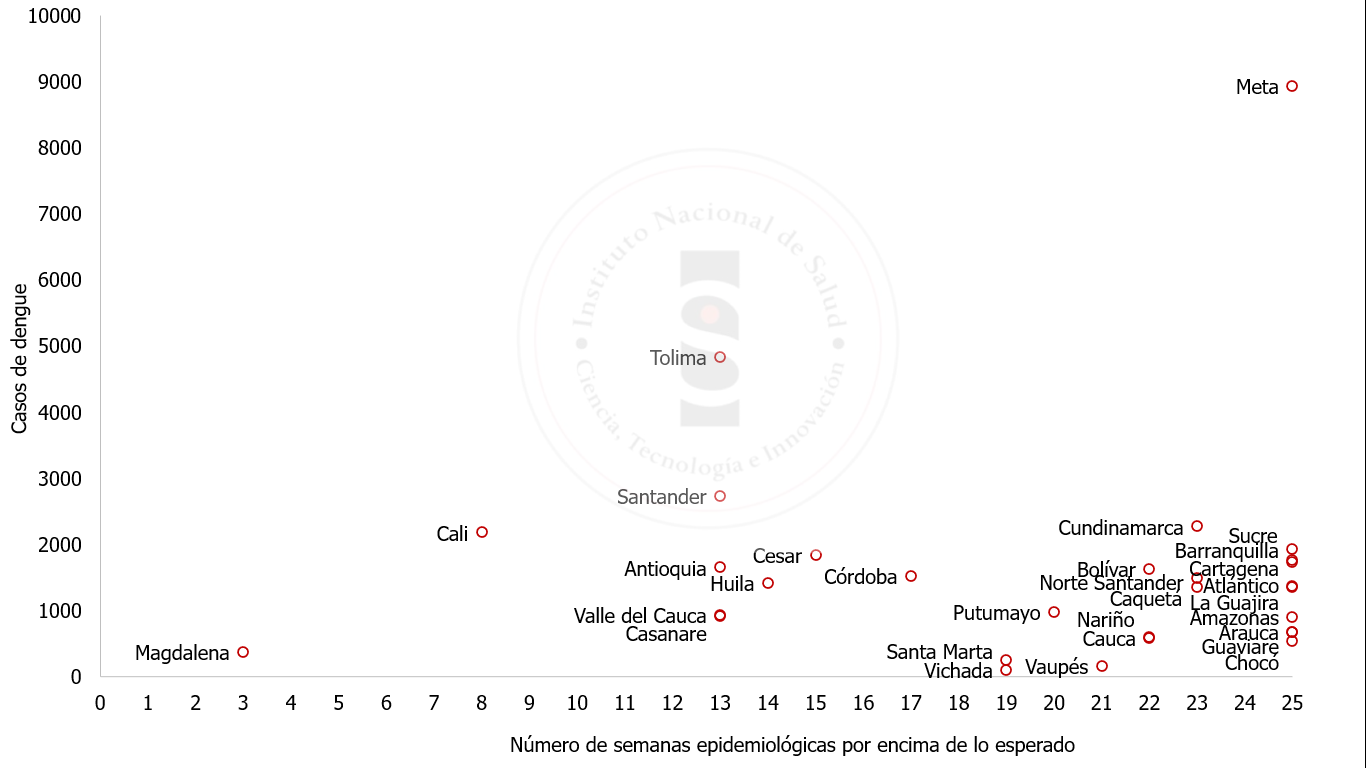 Fuente: Sivigila, Instituto Nacional de Salud, Colombia, 2023Por entidad territorial municipal, en la semana epidemiológica 25 de 2023 se observó que de los 825 municipios en riesgo para dengue en el país el 28,4 % (234) se encontraban por encima de lo esperado, según canal endémico para dengue. De los municipios con población mayor a 100 000 habitantes en riesgo para dengue el 66,7 % (38/57) se encuentran por encima de lo esperado, comparado con su comportamiento histórico (tabla 3). Tabla 3. Municipios por encima de lo esperado según canal endémico de dengue con población mayor a 100 000 habitantes en riesgo para dengue, Colombia, semana epidemiológica 25 de 2023Fuente: Sivigila, Instituto Nacional de Salud, Colombia, 2023A semana epidemiológica 25 de 2023 se han notificado 161 muertes probables por dengue, de los que se han confirmado 29 muertes procedentes de Tolima con 5 casos; Meta y Sucre con 4 casos cada uno; Huila, Cundinamarca y Norte de Santander con 2 casos; Amazonas, Antioquia, Bolívar, Cartagena, Cesar, Córdoba, La Guajira, Magdalena, Nariño y Santander con 1 caso cada uno. Para el mismo periodo de 2022 se confirmaron 31 muertes por dengue. Se descartaron 67 casos y se encuentran en estudio 65 muertes probables de: Meta con 8 casos; Tolima con 7 casos; Antioquia con 5 casos; Cesar, Chocó y La Guajira con 4 casos cada uno; Amazonas, Cundinamarca, Santa Marta, Santander y Sucre con 3 casos cada uno; Caquetá, Casanare, Nariño, Norte de Santander y Valle del Cauca, con 2 casos cada uno; Arauca, Bolívar, Boyacá, Cali, Cartagena, Córdoba, Guaviare y Magdalena, con 1 caso cada uno. Entidad territorialCasosPorcentaje de casos de dengue según clasificación (%)Porcentaje de casos de dengue según clasificación (%)Porcentaje de casos de dengue según clasificación (%)Entidad territorialCasosSin signos de alarmaCon signos de alarmaGraveMeta943761,338,00,7Tolima502057,940,51,6Santander290551,647,01,4Cali233159,838,91,2Cundinamarca230951,747,60,7Sucre200533,165,41,5Cesar196437,059,53,5Barranquilla176458,839,81,4Antioquia175754,743,41,9Bolívar174051,047,31,7Cartagena170672,126,71,2Córdoba158456,842,40,8Norte de Santander152155,643,01,4Huila148260,735,43,9La Guajira141727,371,01,7Caquetá140454,544,41,1Atlántico136550,847,31,8Valle del Cauca111159,739,70,6Putumayo101672,726,70,6Casanare98358,339,52,2Amazonas91563,736,20,1Arauca70481,717,90,4Nariño66272,226,41,4Guaviare66179,619,70,8Cauca61370,828,50,7Chocó56974,723,71,6Magdalena40830,668,11,2Boyacá26761,437,51,1Santa Marta24330,567,91,6Quindío19964,834,21,0Vaupés17582,316,01,7Buenaventura14163,835,50,7Exterior10742,156,11,9Vichada9970,729,30,0Guainía7152,145,12,8Risaralda6259,740,30,0Caldas6240,359,70,0Archipiélago de San Andrés1752,947,10,0Total50 81856,642,11,3Entidad territorialCasos (n) **Casos (n) **Casos (n) **Confirmación (%) **Confirmación (%) **Confirmación (%) **Hospitalización **Hospitalización **Entidad territorialSin signos de alarmaCon signos de alarmaGraveSin signos de alarmaCon signos de alarmaGraveCon signos de alarmaDengue graveAmazonas595352130,4%51,1%0,0%92,0%100,0%Antioquia10076873354,0%62,7%72,7%66,8%90,9%Arauca58012307,6%24,4%N/A78,0%N/AAtlantico546484475,8%70,2%100,0%82,2%75,0%Barranquilla11798825484,1%92,9%96,3%87,5%100,0%Bolívar766530444,4%53,0%25,0%75,8%100,0%Bogota286351586,0%94,6%100,0%77,2%100,0%Boyacá181118043,6%48,3%N/A58,5%N/ABuenaventura8647173,3%85,1%100,0%55,3%100,0%Caldas1941068,4%75,6%N/A78,0%N/ACali149610073451,6%75,0%79,4%83,4%97,1%Caquetá771627978,9%84,1%88,9%76,1%88,9%Cartagena13405653035,6%63,7%83,3%69,0%96,7%Casanare5623702217,6%45,1%81,8%91,6%100,0%Cauca400141195,8%96,5%100,0%79,4%100,0%Cesar74512457655,3%77,3%81,6%95,2%96,1%Chocó37775299,5%98,7%100,0%45,3%100,0%Córdoba8997592063,0%94,2%95,0%88,4%100,0%Cundinamarca122811672148,7%68,7%57,1%94,9%90,5%Guainía3527171,4%63,0%0,0%77,8%100,0%La Guajira3819751594,0%97,4%100,0%83,4%93,3%Guaviare527120276,7%89,2%50,0%93,3%100,0%Huila9065438566,7%77,2%95,3%75,9%100,0%Magdalena112245363,4%81,6%100,0%69,8%100,0%Meta574435607011,8%45,0%54,3%79,6%100,0%Nariño478174999,2%97,7%77,8%76,4%88,9%Norte Santander8466642317,1%67,9%95,7%88,1%100,0%Putumayo728260337,9%69,2%100,0%97,7%100,0%Quindío13174219,8%21,6%100,0%68,9%100,0%Risaralda3226140,6%46,2%100,0%84,6%100,0%San Andrés97066,7%85,7%N/A100,0%N/ASantander149014345042,7%74,1%90,0%85,2%98,0%Santa Marta D.E.64182553,1%80,2%80,0%85,2%100,0%Sucre66713863146,6%66,1%80,6%89,8%96,8%Tolima27111724597,6%41,2%72,9%86,3%100,0%Valle del Cauca589370420,0%33,2%75,0%57,3%100,0%Vaupés14427392,4%100,0%100,0%66,7%100,0%Vichada6820082,4%75,0%N/A65,0%N/AColombia287252138968341,0%66,3%81,6%83,1%97,7%DepartamentoMunicipioIncidencia
(casos por 100 000 hab. en riesgo)AcumuladoEsperadoObservadoTipo de municipioAntioquiaApartadó129,01701425Muy alta transmisiónAntioquiaTurbo86,41161730Muy alta transmisiónAtlánticoBarranquilla134,5176435106Muy alta transmisiónAtlánticoMalambo118,2170726Alta transmisiónAtlánticoSoledad123,58451149Muy alta transmisiónBolívarCartagena161,7170639218Muy alta transmisiónBolívarMagangué97,4140956Muy alta transmisiónBolívarTurbaco245,8286366Mediana transmisiónCaquetáFlorencia371,86572773Muy alta transmisiónCaucaSantander de Quilichao45,35228Mediana transmisiónCesarValledupar73,540629126Muy alta transmisiónCesarAguachica549,267518230Muy alta transmisiónCórdobaMontería131,46744982Muy alta transmisiónCórdobaSahagún95,6107611Alta transmisiónCundinamarcaGirardot847,699821150Muy alta transmisiónChocóQuibdó127,9170239Mediana transmisiónHuilaNeiva213,679143160Muy alta transmisiónLa GuajiraRiohacha309,36481270Alta transmisiónLa GuajiraMaicao81,2156313Mediana transmisiónSanta MartaSanta Marta44,02431233Muy alta transmisiónMetaVillavicencio840,042831411026Muy alta transmisiónNariñoSan Andres de Tumaco167,943225105Muy alta transmisiónNorte de SantanderCúcuta79,560765139Muy alta transmisiónNorte de SantanderOcaña236,0280928Muy alta transmisiónQuindíoArmenia33,91061016Muy alta transmisiónSantanderBucaramanga138,585735270Muy alta transmisiónSantanderBarrancabermeja139,32991870Muy alta transmisiónSantanderFloridablanca134,842324138Muy alta transmisiónSantanderGirón218,13821488Muy alta transmisiónSantanderPiedecuesta248,946423147Muy alta transmisiónTolimaIbagué162,788570230Muy alta transmisiónValle del CaucaCali102,22331261643Muy alta transmisiónValle del CaucaJamundí33,156518Alta transmisiónValle del CaucaPalmira56,62031360Muy alta transmisiónValle del CaucaTuluá37,5831221Muy alta transmisiónValle del CaucaYumbo270,030112146Alta transmisiónAraucaArauca39,940917Alta transmisiónCasanareYopal161,229145120Muy alta transmisión